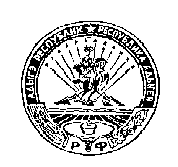 	РЕСПУБЛИКА АДЫГЕЯ                                                                               АДЫГЭ РЕСПУБЛИК         КОШЕХАБЛЬСКИЙ РАЙОН                                                                        КОЩХЬАБЛЭ РАЙОН                АДМИНИСТРАЦИЯ                                                                МУНИЦИПАЛЬНЭ ОБРАЗОВАНИЕУМУНИЦИПАЛЬНОГО ОБРАЗОВАНИЯ                                              «БЛЭЩЭПСЫНЭ КЪОДЖЭ ПСЭУП1»«БЛЕЧЕПСИНСКОЕ СЕЛЬСКОЕ ПОСЕЛЕНИЕ»                                                   ИАДМИНИСТРАЦИЕ            385431, а. Блечепсин, ул. Ленина, 37                                                                      385431, къ. Блащэпсынэ, Лениным иур., 37       тел. (989) 126-23-03, факс (87770) 9-94-30                                                                    тел. (989) 126-23-03, факс (87770) 9-94-30                 E-mail: blechamo@mail.ru                                                                                                E-mail: blechamo@mail.ruПОСТАНОВЛЕНИЕ22.06.2016г.                                    № 69                                        а.БлечепсинО внесении изменений в Постановление администрации муниципального образования «Блечепсинское сельское поселение» от 12.08.2015г. № 29Об утверждении административного регламента по предоставлению муниципальной услуги: «Выдача разрешения (ордера) на проведение земляных работ на территории общего пользования муниципального образования «Блечепсинское сельское поселение»  В целях приведения нормативно - правовой базы администрации муниципального образования «Блечепсинское сельское поселение» в соответствии с действующим законодательством и повышения качества предоставления муниципальной услуги, руководствуясь Федеральным законом от 27.07.2010 года № 210 ФЗ «Об организации предоставления государственных и муниципальных услуг», Федеральным законом  от 01.12.2014 года № 419 ФЗ «О внесении изменений  в отдельные законодательные акты Российской Федерации по вопросам социальной защиты инвалидов в связи с ратификацией Конвенции о правах инвалидов».  П О С Т А Н О В Л Я Ю :1.Внести изменения в Постановление администрации муниципального образования «Блечепсинское сельское поселение» от 12.08.2015г. №29 Об утверждении административного регламента по предоставлению муниципальной услуги: «Выдача разрешения (ордера) на проведение земляных работ на территории общего пользования муниципального образования «Блечепсинское сельское поселение»1.1.дополнить разделом 6 пунктом 6.1.следующего содержания:«Администрация муниципального образования «Блечепсинское сельское поселение» предоставляющая муниципальную услуги, осуществляет меры по обеспечению условий доступности для инвалидов объектов и услуг в соответствии с требованиями, установленными законодательными и иными нормативными правовыми актами, которые включают:вход и передвижение по помещениям администрации муниципального образования «Блечепсинское сельское поселение» не должны создавать затруднений для лиц с ограниченными возможностями;места ожидания приема и предоставления муниципальной услуги должны соответствовать комфортным условиям для заявителей, в том числе с учетом доступности для инвалидов в соответствии с законодательством Российской Федерации о социальной защите инвалидов;содействие со стороны должностных лиц, при необходимости, инвалиду при входе в объект и выходе из него;оборудование на прилегающих к зданию территориях мест для парковки автотранспортных средств инвалидов;возможность посадки в транспортное средство и высадки из него перед входом на объекты, в том числе с использованием кресла-коляски и, при необходимости, с помощью персонала объекта;возможность самостоятельного передвижения по объекту в целях доступа к месту предоставления услуги, а также с помощью должностных лиц, предоставляющих услуги, вспомогательных технологий, а также сменного кресла-коляски;сопровождение инвалидов, имеющих стойкие расстройства функции зрения и самостоятельного передвижения, по территории объекта;проведение инструктажа должностных лиц, осуществляющих первичный контакт с получателями услуги, по вопросам работы с инвалидами;размещение носителей информации о порядке предоставления услуги инвалидам с учетом ограничений их жизнедеятельности, в том числе, при необходимости, дублирование необходимой для получения услуги звуковой и зрительной информации, а также надписей, знаков и иной текстовой и графической информации знаками, выполненными рельефно-точечным шрифтом Брайля и на контрастном фоне;обеспечение допуска на объект собаки-проводника при наличии документа, подтверждающего ее специальное обучение, выданного по форме, установленной федеральным органом исполнительной власти, осуществляющим функции по выработке и реализации государственной политики и нормативно-правовому регулированию в сфере социальной защиты населения;оказание должностными лицами инвалидам необходимой помощи, связанной с разъяснением в доступной для них форме порядка предоставления и получения услуги, оформлением необходимых для ее предоставления документов, ознакомлением инвалидов с размещением кабинетов, последовательностью действий, необходимых для получения услуги;обеспечение допуска сурдопереводчика, тифлосурдопереводчика, а также иного лица, владеющего жестовым языком;обеспечение условий доступности для инвалидов по зрению официальных сайтов подведомственных учреждений в информационно-телекоммуникационной сети "Интернет";предоставление инвалидам возможности получения государственной услуги в электронном виде с учетом ограничений их жизнедеятельности;предоставление, при необходимости, услуги по месту жительства инвалида или в дистанционном режиме;оказание должностными лицами учреждении  иной необходимой инвалидам помощи в преодолении барьеров, мешающих получению ими услуг наравне с другими лицами.».2.Настоящее Постановление вступает в силу со дня его подписания.Глава муниципального образования«Блечепсинское сельское поселение»                                   Ю.М.Шовгенов